О нормативах финансовых затрат, правилах расчета размера ассигнований из бюджета Большеатменского сельского поселения Красночетайского района Чувашской Республики на капитальный ремонт, ремонт и содержание автомобильных дорог общего пользования местного значенияВ соответствии с частью 3 статьи 33 Федерального закона "Об автомобильных дорогах и о дорожной деятельности в Российской Федерации и о внесении изменений в отдельные законодательные акты Российской Федерации", постановлением Кабинета Министров Чувашской Республики от 30.12.2008 № 415 "О нормативах финансовых затрат, Правилах расчета размера ассигнований из республиканского бюджета Чувашской Республики на капитальный ремонт, ремонт и содержание автомобильных дорог общего пользования регионального и межмуниципального значения в Чувашской Республике и порядке их содержания и ремонта", администрация Большеатменского сельского поселения Красночетайского района Чувашской Республики П О С Т А Н О В Л Я Е Т:1.Утвердить нормативы финансовых затрат на капитальный ремонт, ремонт и содержание автомобильных дорог общего пользования местного значения Большеатменского сельского поселения Красночетайского района Чувашской Республики V категории (далее - нормативы финансовых затрат) в следующих размерах (в ценах I квартала 2011 года):8470 тыс. рублей/км - на капитальный ремонт;2534 тыс. рублей/км - на ремонт;446 тыс. рублей/км - на содержание;2. Утвердить правила расчета размера ассигнований из бюджета Большеатменского сельского поселения Красночетайского района Чувашской Республики на капитальный ремонт, ремонт и содержание автомобильных дорог общего пользования местного значения согласно приложению № 1 к настоящему постановлению.3. Администрации Большеатменского сельского поселения Красночетайского района Чувашской Республики обеспечить в течение 2019 - 2021 годов поэтапный переход к финансированию капитального ремонта, ремонта и содержания автомобильных дорог общего пользования местного значения по утвержденным пунктом 1 настоящего постановления нормативам финансовых затрат.4. Контроль за выполнением настоящего постановления оставляю за собой.Глава Большеатменскогосельского поселения                                                                    Т.В.АртемьеваПриложение № 1к постановлению администрацииБольшеатменского сельского поселенияКрасночетайского района Чувашской Республикиот 12.07.2019 года № 40П р а в и л арасчета размера ассигнований из бюджета 
Большеатменского сельского поселения Красночетайского района Чувашской Республики на капитальный ремонт, ремонт и содержание автомобильных дорог общего пользования местного значения1. Нормативы финансовых затрат применяются для определения размера ассигнований из бюджета Большеатменского сельского поселения Красночетайского района Чувашской Республики, предусматриваемых на капитальный ремонт, ремонт и содержание автомобильных дорог общего пользования местного значения на 2019 год и последующие годы.2. В зависимости от категории автомобильной дороги и индекса-дефлятора на соответствующий год применительно к каждой автомобильной дороге местного значения определяются приведенные нормативы (Нприв.кап.рем, Нприв.рем, Нприв.сод), рассчитываемые по формуле:Нприв = Н × Кдеф × Ккат,где:Н – установленный норматив финансовых затрат на капитальный ремонт, ремонт и содержание автомобильных дорог местного значения V категории;Кдеф – индекс-дефлятор цен на год планирования (при расчете на период более одного года – произведение индексов-дефляторов на соответствующие годы), разработанные Министерством экономического развития и торговли Чувашской Республики;Ккат – коэффициент, учитывающий дифференциацию стоимости работ по капитальному ремонту, ремонту и содержанию автомобильных дорог местного значения по соответствующим категориям, согласно таблице № 1.Таблица № 1 Коэффициенты, учитывающие дифференциацию стоимостиработ по капитальному ремонту, ремонту и содержанию автомобильных дорог местного значения по соответствующим категориям3. Определение размера ассигнований из бюджета Большеатменского сельского поселения Красночетайского района Чувашской Республики на капитальный ремонт и ремонт автомобильных дорог местного значения осуществляется по следующим формулам:а) Акап.рем = Нприв.кап.рем × Lкап.рем,где:Акап.рем – размер ассигнований из бюджета Большеатменского сельского поселения Красночетайского района Чувашской Республики на выполнение работ по капитальному ремонту автомобильных дорог местного значения каждой категории, тыс. рублей;Нприв.кап.рем – приведенный норматив финансовых затрат на работы по капитальному ремонту автомобильных дорог местного значения каждой категории, тыс. рублей/км;Lкап.рем – расчетная протяженность автомобильных дорог местного значения каждой категории, подлежащих капитальному ремонту на год планирования, км;б) Арем = Нприв.рем × Lрем,где:Арем – размер ассигнований из бюджета Большеатменского сельского поселения Красночетайского района Чувашской Республики на выполнение работ по ремонту автомобильных дорог местного значения каждой категории, тыс. рублей;Нприв.рем – приведенный норматив финансовых затрат на работы по ремонту автомобильных дорог местного значения каждой категории, тыс. рублей/км;Lрем – расчетная протяженность автомобильных дорог местного значения каждой категории, подлежащих ремонту на год планирования, км. Общая потребность в ассигнованиях из бюджета Большеатменского сельского поселения Красночетайского района Чувашской Республики на выполнение работ по капитальному ремонту и ремонту автомобильных дорог местного значения определяется как сумма ассигнований на выполнение данных работ по всем категориям.4. Расчет размера ассигнований из бюджета Большеатменского сельского поселения Красночетайского района Чувашской Республики на содержание автомобильных дорог местного значения осуществляется по формулеАсод = Нприв.сод × L,где:Асод – размер ассигнований из бюджета Большеатменского сельского поселения Красночетайского района Чувашской Республики на выполнение работ по содержанию автомобильных дорог местного значения каждой категории, тыс. рублей;Нприв.сод – приведенный норматив финансовых затрат на работы по содержанию автомобильных дорог местного значения каждой категории, тыс. рублей/км;L – протяженность автомобильных дорог местного значения каждой категории на 1 января года, предшествующего планируемому периоду, км.Общая потребность в ассигнованиях из бюджета Большеатменского сельского поселения Красночетайского района Чувашской Республики на выполнение работ по содержанию республиканских автомобильных дорог определяется как сумма ассигнований из бюджета Большеатменского сельского поселения Красночетайского района Чувашской Республики на выполнение данных работ по всем категориям автомобильных дорог местного значения.5. Суммарная годовая потребность в ассигнованиях из бюджета Большеатменского сельского поселения Красночетайского района Чувашской Республики для выполнения комплекса дорожных работ на автомобильных дорогах местного значения определяется как сумма годовой потребности в финансировании всех видов работ по всем категориям автомобильных дорог местного значения.6. Протяженность автомобильных дорог местного значения каждой категории принимается по данным государственного статистического наблюдения по состоянию на 1 января года, предшествующего планируемому периоду, с учетом планируемого ввода в эксплуатацию автомобильных дорог местного значения по результатам их реконструкции и строительства в течение года, предшествующего планируемому периоду (расчетные протяженности округляются до километров с учетом правил арифметического округления).7. Расчетная протяженность автомобильных дорог местного значения каждой категории, подлежащих капитальному ремонту на год планирования (Lкап.рем), определяется по формуле: Lкап.рем = L / Tкап.рем – Lрек,где:Tкап.рем – нормативный межремонтный срок работ по капитальному ремонту для автомобильных дорог местного значения каждой категории согласно табл. 2, лет;Lрек – протяженность автомобильных дорог местного значения каждой категории, намеченных к реконструкции на год планирования, км/год. 8. Расчетная протяженность автомобильных дорог местного значения каждой категории, подлежащих ремонту на год планирования (Lрем), определяется по формулеLрем = L / Tрем – (Lрек + Lкап.рем),где:Tрем – нормативный межремонтный срок по ремонту для автомобильных дорог местного значения каждой категории согласно таблице № 2, лет.Таблица № 2Нормативные межремонтные сроки(лет)ЧĂВАШ РЕСПУБЛИКИ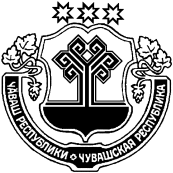 ХĔРЛĔ ЧУТАЙ  РАЙОНĚЧУВАШСКАЯ РЕСПУБЛИКА КРАСНОЧЕТАЙСКИЙ  РАЙОНМАН ЭТМЕН ЯЛ ПОСЕЛЕНИЙĚНАДМИНИСТРАЦИЙĚЙЫШĂНУ12.07.2019 № 40Ман Этмен ялĕАДМИНИСТРАЦИЯБОЛЬШЕАТМЕНСКОГОСЕЛЬСКОГОПОСЕЛЕНИЯПОСТАНОВЛЕНИЕ12.07.2019 № 40дер. Большие АтмениКатегория автомобильных дорогКатегория автомобильных дорогКатегория автомобильных дорогКатегория автомобильных дорогIIIIVVГрунтовыеКапитальный ремонт2,251,871Ремонт2,361,921Содержание1,641,310,68Категория автомобильных дорогКатегория автомобильных дорогКатегория автомобильных дорогIIIIVVКапитальный ремонт121210Ремонт665